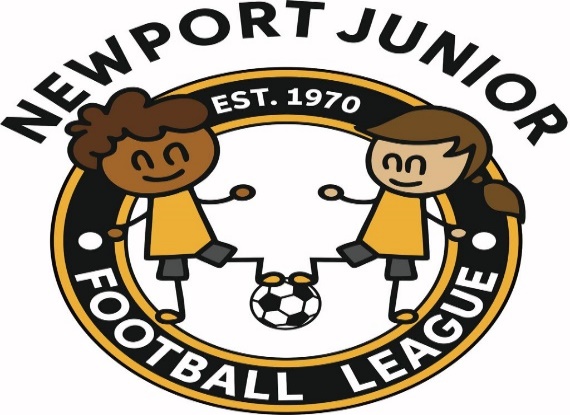 BEHIND THE LINEAs you have been aware for many years the Behind the Line campaign asked for a buffer around the pitch. This is now a rule and states the following:Create a ‘Buffer zone’ that runs parallel to the pitch, ideally 2 metres from both touchlines, a smaller buffer zone can be used where space doesn’t allow 2 metres. Buffer zone should be marked by cones or additional marked line. Only players, designated coaches and 1st Aider allowed within zone. All other spectators must watch from behind the buffer zone lines. NO spectators are allowed to stand on the goal line or behind the goalAny clubs found not using a buffer zone will face disciplinary action. FRIENDLY GAMESPermission must be gained for all friendly games that you wish to play. For teams playing within our league permission must be sought from the League Secretary. For teams outside of Newport these must go to Alan Watkins at Gwent County FA. This also includes football festivals. COACHES All coaches that help within your club must be listed on COMET. They do need a DBS but do not need to attend any other courses. They are listed as team helpers. Any person found coaching, refereeing, or involved with the children and not on COMET the club will be subject to disciplinary action. The same rules apply when playing at the Velodrome. No parents are allowed pitch side unless they are team helpers.When you complete your match day line ups you must add all the coaches that are there on the day. If you need to move coaches from one team to another to cover another age group at a specific game and they cannot be selected for that team, then please inform the league before the game.UNDER 6’SI have had a few queries asking about running an under 6’s league. If we have 6 or 8 teams, we could give it a go. Please let me know no later than 11th December. FREE BIKES FOR KIDSIf anyone would like to request a free bike for kids, key workers, refugees, etc then please give Mike a call or find him on Facebook/Instagram. “Most of the time I am covered in grease so can't pick up....so text is best. 07803 430183”SHIRT NUMBERSThere is evidence that some teams are listing players on COMET matchday team sheets with incorrect shirt numbers. The shirt number a player is wearing MUST match the shirt number on COMET. This is a COMET requirement and is to aid referees identifying players cautioned or dismissed. Teams found not doing this will be charged with Falsifying a Match Report.PITCHES ON COMETWe are receiving enquiries regarding the difference between the venue for matches listed on COMET and that issued to clubs on the weekly or monthly pitch allocations list. As has been previously stated the COMET home ground is a nominal entry (without a venue listed you cannot start the match on the system) and the ACTUAL venue is that listed on the pitch allocations list.Home teams are required by rule to notify the opposition of the fixture details by electronic media no later than 72 hours before the match. If pitches are declared unfit by NCC on a Friday home teams will receive notification of an alternative pitch (where available) as soon as possible on the Friday.UNDER 17’SAs mentioned earlier on in the year the under 17’s will for next season come under the remit of Junior Leagues. Therefore, for us to start planning could you please advise Dave Bird by               11/12/2022 if your club would be interested in running under 17’s next season in conjunction with the Monmouthshire League. There is no commitment at present it is just to give us an idea of what we will need pitch wise etc. MINI TEAMS Could you please inform Dave Bird no later than the 11/12/2022 if you wish to enter any further teams in the under 9’s, 10’s or 11’s. Or if you wish to withdraw any teams. If you wish to enter any more teams in the 7’s or 8’s please let me know, same deadline. Or also withdraw any teams. FAW WEB SITEPlease check out the FAW – Clwb Cymru website. An excellent site for all football clubs. WEB SITEGo and have a look at our web site and please fill in the sheet on the contacts page with any comments that you may have.        www.ndjyfl.com We have now created a link for sponsorship on our web site. If you know of anyone who would like to advertise on our site, please let us know. Secretaries, please ensure that this Newsletter is distributed to all at your club including committee membersManagers – please show these Newsletters to your parents or direct them to our websiteMany thanks to the following for sponsorship of our league The Awards Company for all your trophieswww.theawardscompany.couk   07770773323S J Parry Decorators & Maintenance Ltdwww.sjparry.com   0797644357Belief Sports LtdTechnical Ream Sporstwear Supplierssales@beliefsports.co.uk    02920887123